Приложение 2Решение задач ЕГЭ по дифференцированию.Тело движется по прямой так, что расстояние S (в метрах) от него до точки М этой прямой изменяется по закону S(t) = t2 + t +2 ( t- время движения в секундах). Через сколько секунд, после начала движения, мгновенная скорость тела будет равна 5 м/с?На рисунке изображён график функции  и касательная к нему в точке с абсциссой. Найдите значение производной функции  в точке.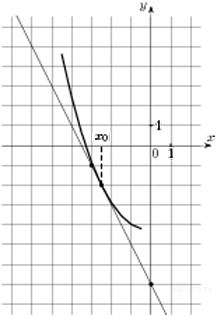 